Učenici iz Danske i Njemačke u posjetu našoj školi Obrtnička škola je bila domaćin i organizator  projektne aktivnosti LTTA –C8 pod nazivom Optical physics and photography – basic laws of geometrical optics u periodu od 24. do 28. travnja 2017. Radilo se o posljednjoj projektnoj aktivnosti Erasmus+ KA2 projekta EUse your brain - challenge your talent for science u kojoj je osim naših učenika  sudjelovalo i 40 učenika iz partnerskih škola iz Danske i Njemačke. 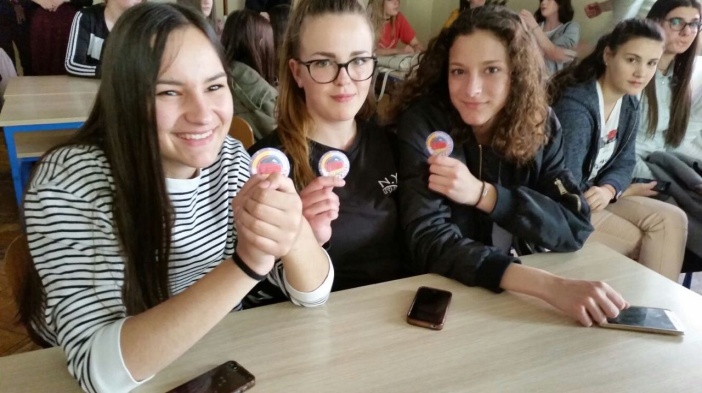 Fotografije možete pogledati na linku.S obzirom da je jedan  od ciljeva projekta promoviranje poduzetničkog učenja, tijekom ove projektne aktivnosti formirali smo timove učenika miješanih nacionalnosti koji su imali zadatak preuzeti ulogu nastavnika i osmisliti i  izraditi kratke prezentacije na engleskom jeziku, koje su zatim predstavili mlađim učenicima uz interaktivne kvizove kao provjeru znanja i naravno simbolične nagrade koje su bile namijenjene onima koji su pokazali najviše usvojenog znanja. Prezentacije su bile predstavljene učenicima prvih razreda naše škole ( tehničar za očnu optiku i modni tehničari) te učenicima 7. i 8. razreda u OŠ „Dobri“ kojoj se ovom prilikom zahvaljujemo na toplom dočeku i gostoprimstvu. Mlađi učenici su vrlo pozitivno reagirali na podučavanje svojih nešto starijih kolega, bez većih problema su  mogli  pratiti izlaganje na engleskom jeziku, upute su im bile jasne i bili su vrlo motivirani interaktivnim kvizovima i zabavnom provjerom znanja u natjecateljskom duhu.  Svi su bili više nego zainteresirani Erasmus+ programom i idejom razmjene učenika te su mahom izrazili želju kako bi i oni jednom željeli sudjelovati u sličnom projektu. Teme prezentacija su bile:Refraction of light/What is light?The eye (how the human eye works) / lenses  and glassesThe law of reflectionKaleidoscopesCamera obscuraPhotogramInternationalisation /EUse your brain project /Personal experienceInternationalisation – Countries ( Croatia,Germany,Denmark)Učeničke prezentacije će biti dostupne na web stranici projekta kao rezultati ove projektne aktivnosti.http://euseyourbrain.weebly.com/